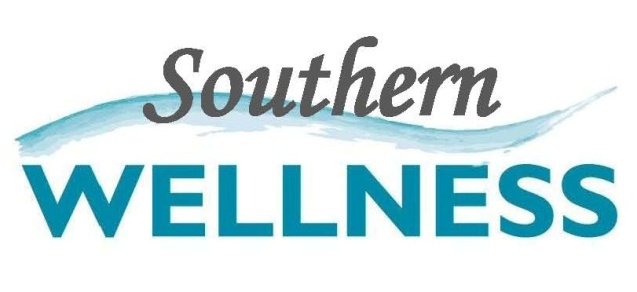 HIPAA Privacy Authorization FormSouthern Wellness, LLCAuthorization for use or disclosure of protected health information.(Required by the Health Insurance Portability and Accountability Act – 45 CFR Parts 160 and 164)Patient Name:____________________ Date of Birth:________________Please list names and relationships of all persons that you authorize Southern Wellness, LLC to release your medical information to during the course of your care:I hereby authorize all medical sources to release and disclose the following protected health information to:Southern Wellness, LLC		Southern Wellness, LLC2969 C Pelham Parkway		5510 Hwy 280 S, Suite 216Pelham, Alabama 35124		Birmingham, Alabama 35242Fax 205-620-6776			Fax 205-620-6776Specific information to be disclosed:____Entire Medical Record____Only information related to (specify):____________________________________________________Only the period of events from_______________to__________________________Other (please describe):___________________________________________________________The information for which I am authorizing disclosure will be used for the following purpose:____Further Medical Care____My Personal Use____Other (please describe)Important Information About Your RightsI understand that the information in my health record may include information relating to communicable disease, Acquired Immunodeficiency Syndrome (AIDS), or Human Immunodeficiency Virus (HIV), genetic testing or screening, behavioral or mental health, drug testing and screening or any such related information. I understand that the health information released may be subject to re-disclosure by Southern Wellness physicians and no longer protected by the Federal Privacy Rules. By signing this form, I am consenting to the use and disclosure of my protected health information to carry out treatment, payment, health care operations, or other purposes as I may direct or as permitted by law to the above individuals. I have the right to request that Southern Wellness, LLC restrict how it uses or discloses my protected health information to carry out treatment, payment, and health care operations. However, the practice is not required to agree to my requested restrictions, but if it does, it is bound by this agreement. I understand that this authorization is voluntary and I may refuse to sign this authorization. I understand that my treatment, payment, enrollment, or eligibility for benefits will not be conditioned on whether I sign this authorization. I may revoke this authorization, in writing, at any time by sending a written request to Southern Wellness, LLC. The revocation must be signed and dated, and mailed to Rebecca Halechko, Southern Wellness, LLC. The revocation will not have any effect on any uses or disclosures prior to the receipt of the revocation. This authorization will expire one calendar year from the date signed unless otherwise specified. _____________________________________________			_______________________________Signature of Patient/Patient Representative 				Date________________________________________			____________________________Printed Name of Patient/Patient Representative			Relationship to Patient____ (Initial) I acknowledge that I have been provided a copy of Southern Wellness’s Notice of Privacy Practices explaining my rights and permitted uses and disclosures with regard to my protected health information. Ro05.332.3160 | fax :: 866.702.0880 | www.ncpmrNameRelationship